Oakham Town Council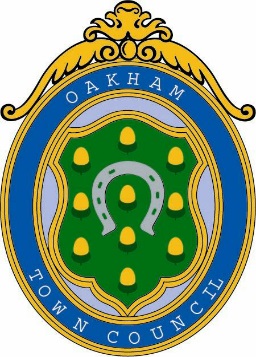 Rol House, Long Row, Oakham, Rutland, LE15 6LN 01572 723627         enquiries@oakhamtowncouncil.gov.ukwww.oakhamtowncouncil.gov.ukTO: ALL MEMBERS OF THE COMMITTEEA MEETING OF THE RECREATIONAL, PLANNING AND GENERAL PURPOSES COMMITTEE WILL BE HELD ON WEDNESDAY 29th June 2022 AT 6.30 P.M. AT THE OFFICES OF OAKHAM TOWN COUNCIL, ROL HOUSE, LONG ROW, OAKHAM, RUTLAND, LE15 6LNMEMBERS OF THE PRESS AND PUBLIC ARE CORDIALLY INVITED TO ATTEND Benjamin TassellBenjamin TassellTown Clerk23rd June 2022           NOTICE OF MEETINGPublic Notice of the meeting has been given in accordance with schedule 12, Para 10(2) of the Local Government Act 1972. The Meeting is open to the press and public. Members of the public attending this meeting are advised that it may be filmed and recorded.AGENDA 	    APOLOGIES AND REASONS FOR ABSENCE  	DECLARATIONS OF INTEREST:   	Members are invited to declare disclosable pecuniary interests and other interests in 	items on the agenda3.    	DEPUTATIONS BY THE PUBLIC           4.         MINUTES (To follow)Confirm the Minutes of the meeting held on 27th  April as a true record of the meeting.                5.	CHAIRMAN AND MEMBERS REPORTS:  	To receive reports from the Committee Chairman and members who have 	attended meetings on behalf of Oakham town Council6.   		PLANNING APPLICATIONS		To consider the following application and make recommendations, comments, and 	observations thereon to Rutland County Council2022/0622/PED Proposal: Change of use from commercial to residential.                          67 Dean's Street Oakham Rutland  2022/0371/LBA Proposal: Single storey extension to rear, replacement shed, erection of timber screen and internal alterations (revised plans)30 Northgate, Oakham2022/0691/FUL Proposal: Erection of new single storey Greggs Drive Through cafe building with associated parking, including EV Electric car charging points..          Site E1 Land West Of Lands End Way Oakham Rutland2022/0369/FUL Proposal: Single storey extension to rear, replacement shed, erection of timber screen and internal alterations 30 Northgate, Oakham (revised).	 2022/0655/PTA Proposal: Sycamore (T1) to be crown raised to 6 metres.26 Barmstedt Drive Oakham Rutland LE15 6RG7.   REQUESTS TO USE CUTTS CLOSENone have been submitted8.    EVENTS UPDATE  To discuss the 2022 concerts and events so far and identify any issues or make suggestions            for the rest of the summer programme.9.    BANDSTAND  To discuss the quote received for staging for band concerts (attached)10.   REMEMBRANCE SUNDAY       To discuss paper submitted by Cllr Romney (attached)11.   DATE AND TIME OF NEXT MEETING:  To confirm as 27th July 2022 at 6.30 p.m.